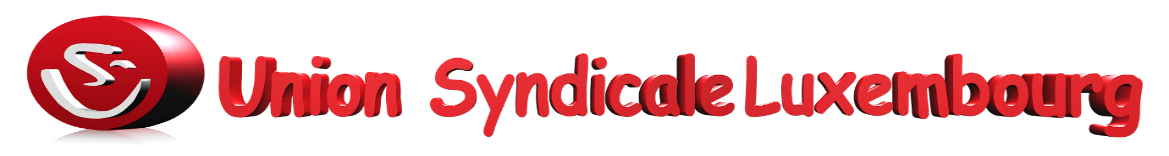  227 Val des Bons-Malades / L-2121 LuxembourgTél : +352 43.25.79Formulaire d’inscription pour la formationFORMATION  – Préparation aux tests préliminaires: raisonnement verbal, numérique et abstraitPour les candidats aux concours AD, AST, AST / SC Du 18 mai 2019A renvoyer à l’adresse mail : unionsl@pt.lu Informations personnelles Informations personnelles Nom PrénomAdresse BureauInstitutionAdresse de messagerieTéléphoneAdhérentFamille adhérentNon AdhérentSouhaite adhérerInformations sur la FormationInformations sur la FormationQuandLe 18 mai 2019 de 9h à 17h30 OùBâtiment Foyer, 10-12 rue Heinrich Heine L-1720  LuxembourgThèmes du 18 mai 2019Procédures et règles des concoursMéthodologie de raisonnement verbal et numérique;Entraînement aux QCM de raisonnement verbal et numérique Correction et conseils.Préparation au test de raisonnement abstrait ;Méthodologie du raisonnement abstrait ;Entraînement et conseils de préparation.Coût de la formationAdhérentFamille AdhérentNon Adhérent120.00 € (Prix préférentiel)150.00 €180.00 €Informations à savoirInformations à savoirQui peut participer à la formation ?Nos formations sont ouvertes à toutes les personnes, y compris celles qui ne font pas parties des institutions européennesQuel est le mode de paiement ?Par virement avant la date de clôture des inscriptions sur le compte bancaire suivant de l’USL : BCEE LU15 0019 1100 7675 7000Pour confirmer votre inscription, la copie de votre virement vous sera demandée.Que dois-je faire si je souhaite adhérer ?Cocher la case ci-dessus « souhaite adhérer », nous vous transmettrons un bulletin d’adhésion à remplir et à transmettre à unionsl@pt.luD’autres questions ?Appelez SVP au +352 43.25.79 